Конспект непосредственно-образовательной деятельности по пожарной безопасности во второй младшей группе. 
«Спички - детям не игрушки!».Предварительная работа:• просмотр сказки «Кошкин дом» С. М. Маршака;• работа с демонстрационным материалом «Правила пожарной безопасности»;• игры с пожарной машиной.Материалы: демонстрационные картинки: пожарный, пожарная машина; коробок со спичками; плакат о пожарной безопасности; игрушки : котенок; мультфильм «Колобок –шершавый бок»;      Задачи:- Обучающие: познакомить детей с причинами возникновения пожара, его последствиями, вызвать у детей желание быть осторожными с огнем.- Развивающие: развивать у детей мышление, внимание, продолжать развивать связную речь детей, умение отвечать на вопросы воспитателя.- Воспитательные: воспитывать у детей ответственность за себя, своих близких и собственную безопасность; доброжелательное отношение друг к другу.
       Ход занятия1. Организационный момент.- Ребята, сейчас я загадаю вам загадку, отгадав которую вы поймете, о чем сегодня мы будем говорить.  Итак, слушайте внимательно:Жарю, парю и пеку,В доме каждом быть могу.Людям много - много летЯ несу тепло и свет.Обожгу – меня не тронь.Называюсь я …(Огонь). - Правильно, это – огонь! Сегодня мы поговорим с вами об огне.2. Беседа «Огонь-огонек» - Видели - ли вы когда-нибудь огонь? (свеча, костер) - Расскажите об огне. Какой он? (показ картинки - яркий, горячий, опасный) - А может ли огонь быть полезным? (огонь в костре - греет, освещает, помогает готовить еду; огонь в камине - греет, освещает) - А где берут огонь? (спички, зажигалки) (совместное обсуждение значений пословиц)2. ФизминуткаСпички опасны,                            /Дети грозят пальчиком./Их только тронь  -                    Сразу появиться                           /Поднимают руки вверх, шевелятЯркий огонь!                                  пальчиками,/Сначала маленький,                     /Руки перед собой./А потом большой, большой!       /Руки вверх, шевелят пальчиками./Подул ветерок                              /Дуют./И огонь погас.                              /Опускают руки./3. Беседа «Пожар и все что с ним связано»- Как называется машина, которая тушит пожар? (демонстрационная картинка - пожарная машина)- Посмотрите и скажите, чем отличается пожарная машина от других машин? (она красного цвета, с лестницей, когда едет - звучит серена)- А как звучит серена? (У-у-у, у-у-у)- Как называют людей, которые тушат пожар? (демонстрационная картинка - пожарники)4. Сюрпризный момент - Ребята, посмотрите кто пришел к нам в гости? (Котенок с забинтованной лапкой) - Котенок, расскажи ребятам, что с тобой случилось?  ( - Я обжег лапку, а как это произошло, ребята узнают, посмотрев мультфильм)5. Просмотр серии «Колобок – шершавый бок» из мультфильма «Три котенка» 36.256. Правила пожарной безопасности в стихах. - Давайте ребята напомним Котенку правила пожарной безопасности.- Для забавы и игрыСпичек в руки не бери!- Не шути, дружок, с огнемЧтобы не жалеть потом!- Сам костра не разжигайИ другим не позволяй!- Даже крошка – огонекОт пожара недалек!- Газ на кухне, пылесос,Телевизор и утюгПусть включает только взрослый,Наш надежный старший друг!- Пусть мы маленького роста,Только рост здесь ни при чем!Мы всегда готовы взрослымПомогать в борьбе с огнем!7. Итог. - Ребята, давайте попрощаемся с Котенком, пожелаем ему быть осторожным с огнем, не играть со спичками.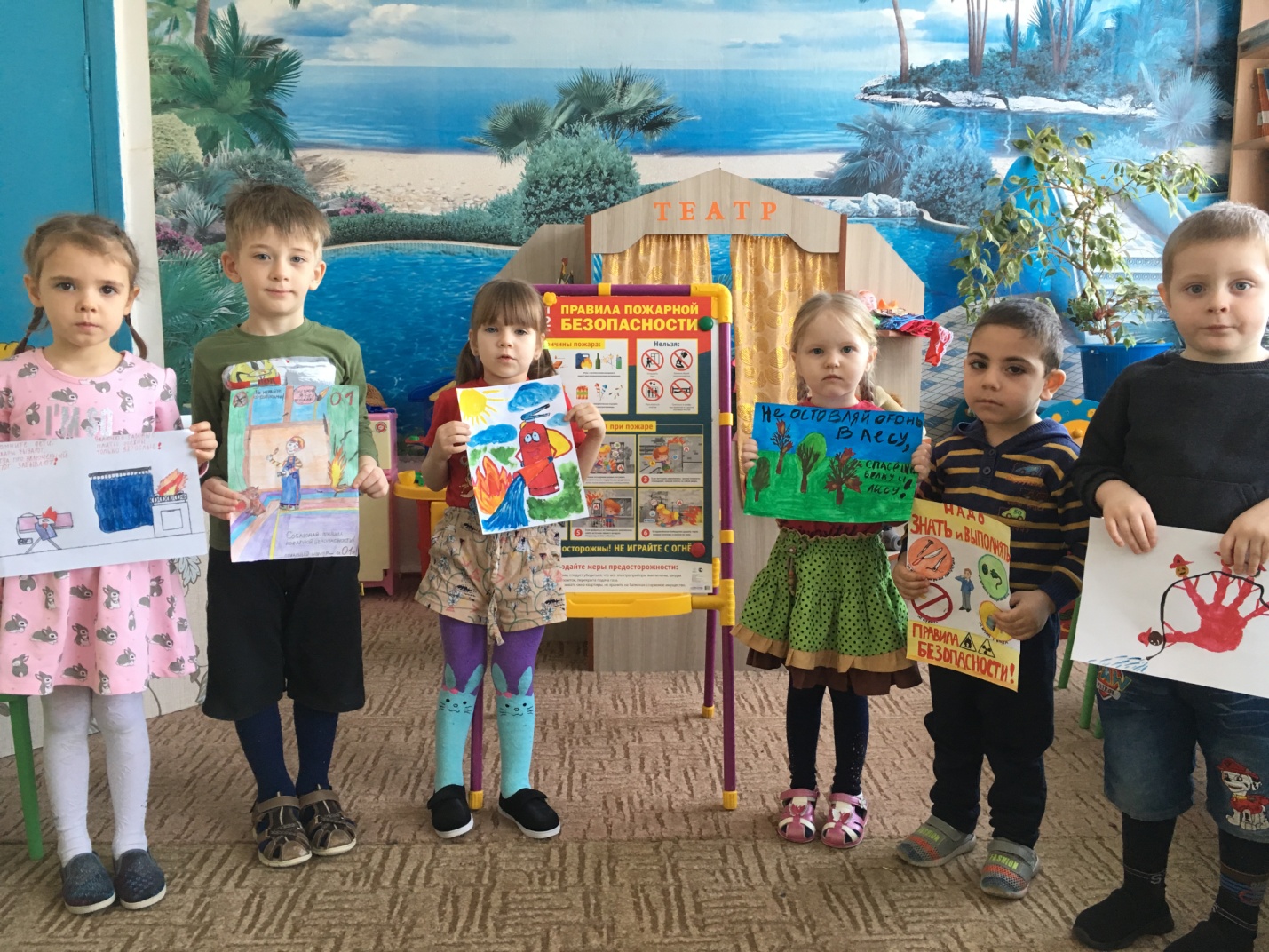 